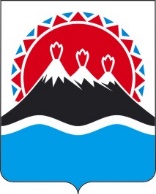 П О С Т А Н О В Л Е Н И ЕПРАВИТЕЛЬСТВАКАМЧАТСКОГО КРАЯг. Петропавловск–КамчатскийВ соответствии со статьей 78 Бюджетного кодекса Российской Федерации, постановлением Правительства Российской Федерации от 18.09.2020 № 1492 «Об общих требованиях к нормативно правовым актам, муниципальным правовым актам, регулирующим предоставление субсидий, в том числе грантов в форме субсидий, юридическим лицам, индивидуальным предпринимателям, а также физическим лицам – производителям товаров, работ, услуг, и о признании утратившими силу некоторых актов Правительства Российской Федерации и отдельных положений некоторых актов Правительства Российской Федерации» ПРАВИТЕЛЬСТВО ПОСТАНОВЛЯЕТ:Утвердить Порядок предоставления субсидии на возмещение части транспортных расходов, связанных с доставкой пищевой продукции собственного производства в другие субъекты Российской Федерации согласно приложению к настоящему постановлению.Настоящее постановление вступает в законную силу после дня его официального опубликования.Приложение 1 к постановлению Правительства Камчатского края от Порядок предоставления субсидии на возмещение части транспортных расходов, связанных с доставкой пищевой продукции собственного производства в другие субъекты Российской Федерации (далее – порядок)1. Настоящий порядок регламентирует определение объема, порядка и условий предоставления за счет средств краевого бюджета субсидий предприятиям пищевой и перерабатывающей промышленности Камчатского края, в целях достижения результатов основного мероприятия 3.2 «Создание условий для продвижения продукции предприятий пищевой и перерабатывающей промышленности на потребительский рынок Камчатского края и за его пределы» подпрограммы 3 «Развитие пищевой и перерабатывающей промышленности» государственной программы Камчатского края «Развитие сельского хозяйства и регулирование рынков сельскохозяйственной продукции, сырья и продовольствия Камчатского края», утвержденной постановлением Правительства Камчатского края от 29.11.2013 № 523-П, на возмещение части транспортных расходов (без учета налога на добавленную стоимость), связанных с доставкой пищевой продукции собственного производства в другие субъекты Российской Федерации от места производства до пункта назначения, включающих в себя: расходы на водный фрахт (с учетом погрузки-выгрузки) и расходы по доставке продукции наземными транспортными средствами в пределах Российской Федерации. Для получателей средств, использующих право на освобождение от исполнения обязанностей налогоплательщика, связанных, с исчислением и уплатой налога на добавленную стоимость, и предоставивших сведения, подтверждающие такое право, возмещение части транспортных расходов, связанных с доставкой пищевой продукции собственного производства в другие субъекты Российской Федерации, осуществляется исходя из суммы расходов на приобретение товаров (работ, услуг), включая сумму налога на добавленную стоимость.2. Для целей настоящего порядка используются следующие понятия:Участники отбора – заявители, направившие заявку в Министерство сельского хозяйства, пищевой и перерабатывающей промышленности Камчатского края, в сроки, установленные в объявлении о проведении отбора на получение субсидии в целях возмещения предприятиям пищевой и перерабатывающей промышленности части транспортных расходов, связанных с доставкой пищевой продукции собственного производства в другие субъекты Российской Федерации.Получатели субсидии – участники отбора, прошедшие отбор и по которым принято решение о заключении соглашения на предоставление субсидии на возмещение части транспортных расходов, связанных с доставкой пищевой продукции собственного производства в другие субъекты Российской Федерации (далее – Соглашение). 3. Министерство сельского хозяйства, пищевой и перерабатывающей промышленности Камчатского края (далее – Минсельхозпищепром Камчатского края) осуществляет функции главного распорядителя бюджетных средств, до которого как получателя бюджетных средств, доведены лимиты бюджетных обязательств на предоставление субсидии в соответствующем финансовом году и плановом периоде в соответствии с бюджетным законодательством Российской Федерации.Субсидия предоставляется в пределах лимитов бюджетных обязательств, доведенных в установленном порядке до Минсельхозпищепрома Камчатского края, по результатам отбора, проводимого путем запроса предложений Минсельхозпищепромом Камчатского края.4. Сведения о субсидии размещаются на едином портале бюджетной системы Российской Федерации в информационно-телекоммуникационной сети «Интернет» в разделе «Бюджет» при формировании проекта закона о бюджете (проекта закона о внесении изменений в закон о бюджете) (далее – единый портал).5. К категории получателя субсидии относятся юридические лица (за исключением государственных (муниципальных) учреждений), индивидуальные предприниматели, осуществляющие деятельность в сфере пищевой и перерабатывающей (за исключением рыбоперерабатывающей) промышленности Камчатского края.6. Для проведения отбора получателей субсидии применяется способ отбора в виде запроса предложений, который указывается при определении получателя субсидии Минсельхозпищепромом Камчатского края, проводящим отбор на основании заявок, направленных участниками отбора для участия в отборе исходя из соответствия участника отбора критериям отбора и очередности поступления заявок.7. Минсельхозпищепром Камчатского края в течение текущего финансового года, но не позднее, чем за 30 календарных дней до начала подачи (приема) заявок размещает на едином портале и официальном сайте Минсельхозпищепрома Камчатского края в информационно-коммуникационной сети «Интернет» https://www.kamgov.ru/minselhoz в разделе «Текущая деятельность» (далее – официальный сайт) объявление о проведении отбора (далее – объявление), содержащее информацию: о дате и времени начала подачи заявок;о дате и времени окончания подачи заявок, которые не могут быть ранее 00 часов 00 минут 31-го календарного дня, следующего за днем размещения объявления;о наименовании, места нахождения, почтового адреса, адреса электронной почты Минсельхозпищепрома Камчатского края;об обеспечении проведения отбора на официальном сайте Минсельхозпищепрома Камчатского края;о необходимости соответствия участников отбора категории, критериям и требованиям, установленным частями 5, 8, 9 настоящего порядка;о необходимости предоставления заявки на участие в отборе в порядке и по форме, установленной Минсельхозпищепром Камчатского края;о перечне предоставляемых участниками отбора документов, установленных частью 10 настоящего порядка; о порядке предоставления участникам отбора разъяснений положений объявления, даты начала и окончания срока такого предоставления в соответствии с частью 14 настоящего порядка;о возможности и порядке внесения изменений в заявки в соответствии с частями 15, 16 настоящего порядка;о возможности и порядке отзыва заявок в соответствии с частями 15, 17 настоящего порядка;о правилах рассмотрения заявок в соответствии с частями 20, 21 настоящего порядка;о дате размещения результатов отбора на едином портале и на официальном сайте Минсельхозпищепрома Камчатского края в соответствии с частью 24 настоящего порядка;о сроках подписания участниками, признанными прошедшими отбор, являющимися получателями субсидии, Соглашения в соответствии с частью 37 настоящего порядка; об условиях признания участников, признанных прошедшими отбор, являющимися получателями субсидии, уклонившимися от заключения Соглашения в соответствии с частью 38 настоящего порядка;о результате предоставления субсидии, который должен соответствовать результату, указанному в части 41 настоящего порядка.В течение текущего финансового года по мере необходимости Минсельхозпищепром Камчатского края вправе объявлять о проведении дополнительного отбора.8. Критерием отбора (получения субсидии) является осуществление деятельности в сфере пищевой и перерабатывающей (за исключением рыбоперерабатывающей) промышленности Камчатского края.9. Участник отбора (получатель субсидии), должен соответствовать следующим требованиям на первое число месяца предоставления документов в Минсельхозпищепром Камчатского края:1) участник отбора (получатель субсидии) не должен являться иностранным юридическим лицом, а также российским юридическим лицом, в уставном капитале которого доля участия иностранных юридических лиц, местом регистрации которых является государство или территория, включенные в утвержденный Министерством финансов Российской Федерации перечень государств и территорий, предоставляющих льготный налоговый режим налогообложения и (или) не предусматривающих раскрытия и представления информации при проведении финансовых операций (офшорные зоны), в совокупности превышает 50 процентов;2) у участника отбора (получателя субсидии) должна отсутствовать просроченная задолженность по возврату в краевой бюджет субсидий, бюджетных инвестиций, предоставленных в том числе в соответствии с иными правовыми актами Камчатского края и иная просроченная задолженность перед бюджетом Камчатского края;3) участник отбора (получатель субсидии) не должен получать средства из краевого бюджета на основании иных нормативных правовых актов Камчатского края на цели, установленные настоящим порядком;4) в реестре дисквалифицированных лиц должны отсутствовать сведения о дисквалифицированных руководителе, членах коллегиального исполнительного органа, лице, исполняющем функции единоличного исполнительного органа, или главном бухгалтере участника отбора (получателя субсидии), являющегося юридическим лицом, об индивидуальном предпринимателе, являющемся участником отбора (получателем субсидии);5) участник отбора должен соответствовать категории, предусмотренной частью 5 настоящего порядка;6) участник отбора (получатель субсидии) - юридическое лицо не должно находиться в процессе реорганизации, ликвидации, банкротства, а участник отбора (получатель субсидии) - индивидуальный предприниматель не должен прекратить деятельность в качестве индивидуального предпринимателя.10. Участник отбора в течение срока, указанного в объявлении, направляет в Минсельхозпищепром Камчатского края следующие документы:1) заявку на участие в отборе, оформленную по форме, согласно приложению 1 к настоящему порядку (в случае если заявку подписывает лицо, не имеющее право действовать без доверенности от имени участника отбора, к заявлению прилагается заверенная копия документа, подтверждающего полномочия лица, подписавшего заявку);2) справку, подтверждающую соответствие участника отбора (получателя субсидии) требованиям, указанным в части 9 настоящего порядка (оформляется в произвольной форме);3) согласие на обработку персональных данных (в отношении участников отбора, являющихся индивидуальными предпринимателями, а также руководителей и главных бухгалтеров участников отбора, являющихся юридическими лицами), по форме согласно приложению 2 к настоящему порядку;4) согласие на публикацию (размещение) на едином портале и на официальном сайте информации об участнике отбора, о подаваемой участником отбора заявке, иной информации об участнике отбора, связанной с соответствующим отбором, по форме согласно приложению 3 к настоящему порядку;Все копии документов должны быть заверены в установленном порядке. Участник отбора несет ответственность за полноту и качество подготовки предоставляемых в Минсельхозпищепром Камчатского края документов, а также достоверность указанных в них сведений.11. Минсельхозпищепром Камчатского края не вправе требовать от участника отбора иных сведений и документов, кроме сведений и документов, предусмотренных частью 9 настоящего порядка.12. Минсельхозпищепром Камчатского края осуществляет прием заявок с прилагаемыми документами с даты начала отбора, указанной в объявлении, в течение одного дня с момента их поступления регистрирует в журнале регистрации, который должен быть пронумерован, прошит и скреплен печатью Минсельхозпищепрома Камчатского края.13. Не позднее чем за 5 рабочих дней до даты окончания срока подачи заявок, указанного в объявлении, любое заинтересованное лицо вправе направить в Минсельхозпищепром Камчатского края запрос о разъяснении положений объявления (далее – запрос) с указанием адреса электронной почты для направления ответа. 14. Минсельхозпищепром Камчатского края в течение 3 рабочих дней со дня поступления запроса обязан направить разъяснения положений объявления на адрес электронной почты, указанный в запросе. Разъяснение указанной документации (положений объявления) по отбору не должно изменять ее (их) суть.Запросы, поступившие позднее чем за 5 рабочих дней до даты окончания срока подачи заявок, не подлежат рассмотрению Минсельхозпищепромом Камчатского края, о чем Минсельхозпищепром Камчатского края уведомляет лицо, направившее запрос.15. Участник отбора, подавший заявку, вправе внести изменения или отозвать заявку с соблюдением требований, установленных настоящим порядком.16. Внесение изменений в заявку осуществляется путем направления необходимых сведений в Минсельхозпищепром Камчатского края.17. Заявка может быть отозвана в срок не позднее 2 рабочих дней до окончания срока приема заявок. Отзыв заявки осуществляется путем направления в Минсельхозпищепром Камчатского края уведомления об отзыве заявки.18. В случае, если дата окончания приема заявок выпадает на выходной, нерабочий праздничный день или нерабочий день, то срок окончания приема заявок переносится на ближайший следующий за ним рабочий день.19. Минсельхозпищепром Камчатского края в течение 7 рабочих дней с даты окончания приема заявок на участие в отборе, указанной в объявлении, запрашивает в отношении участника отбора:1) сведения из Единого государственного реестра юридических лиц (индивидуальных предпринимателей), а также осуществляет проверку участника отбора на соответствие требованиям, указанным в пункте 4 части 9 настоящего порядка. Участник отбора вправе самостоятельно предоставить в Минсельхозпищепром Камчатского края выписку из Единого государственного реестра юридических лиц (индивидуальных предпринимателей) и из реестра дисквалифицированных лиц;2) информацию о соответствии участника отбора требованиям пунктов 2, 3 части 9 настоящего порядка в уполномоченном исполнительном органе государственной власти Камчатского края.20. Минсельхозпищепром Камчатского края в течение 10 рабочих дней со дня окончания приема заявок, рассматривает поступившие заявки, проверяет на полноту и достоверность содержащиеся в них сведения, проверяет участника отбора на соответствие категории, критериям и требованиям, установленным частями 5, 8, 9 настоящего порядка, и завершает процедуру отбора одним из следующих действий:1) признает участников отбора, прошедших отбор; 2) принимает решение об отклонении заявки (заявок).21. Основаниями отклонения заявки являются:1) несоответствие участника отбора категории, критериям и требованиям, установленным частями 5, 8, 9 настоящего порядка;2) несоответствие представленных участником отбора документов требованиям, установленным частью 10 настоящего порядка;3) непредставление или представление не в полном объеме участником отбора документов, указанных в части 10 настоящего порядка;4) наличие в представленных участником отбора документах недостоверных сведений, в том числе информации о месте нахождения и адресе участника отбора;5) подача участником отбора заявки после даты и (или) времени, определенных для подачи заявок.22. В случае отклонения заявки участнику отбора Минсельхозпищепром Камчатского края в течение 5 рабочих дней со дня принятия решения об отклонении заявки (заявок) направляется уведомление об отклонении заявки с указанием оснований принятия такого решения в соответствии с частью 21 настоящего порядка.23. В случае соответствия участника отбора категории, критериям и требованиям, установленным частями 5, 8, 9 настоящего порядка, а также требованиям, указанным в объявлении о проведении отбора, участнику отбора в течение 5 рабочих дней со дня принятия решения направляется уведомление о признании участника отбора, прошедшим отбор в текущем финансовом году.24. Минсельхозпищепром Камчатского края в срок не позднее 14 рабочих дней со дня завершения отбора размещает на едином портале и на официальном сайте информацию о результатах отбора, включающую:1) дату, время и место проведения рассмотрения заявок на участие в отборе;2) информацию об участниках отбора, заявки которых были рассмотрены;3) информацию об участниках отбора, заявки которых были отклонены, с указанием причин их отклонения, в том числе положений объявления, которым не соответствуют такие заявки;4) список участников, прошедших отбор, с которыми планируется заключение Соглашений.25. Для заключения Соглашений и получения субсидии, получатель субсидии в течение 15 рабочих дней после получения уведомления, направленного в соответствии с частью 23 настоящего порядка, предоставляет в Минсельхозпищепром Камчатского края следующие документы: 1) заявление с указанием платежных реквизитов получателя субсидии по форме согласно приложению 4 к настоящему порядку (в случае если заявление подписывает лицо, не имеющее право действовать без доверенности от имени получателя субсидии, к заявлению прилагается заверенная получателем субсидии копия документа, подтверждающего полномочия лица, подписавшего заявление);2) справка-расчет на предоставление субсидии по форме согласно приложению 5 к настоящему порядку;3) копии накладных, счетов, счетов-фактур и (или) других документов, подтверждающих объем продукции собственного производства, вывезенной в другие субъекты Российской Федерации;4) копии договоров, счетов, счетов-фактур, накладных, платежных документов, актов приёма-передачи и (или) других документов, подтверждающих понесенные транспортные расходы, связанные с вывозом продукции в другие субъекты Российской Федерации;6) справка, подтверждающая соответствие получателя субсидии требованиям, указанным в части 9 настоящего порядка (оформляется в произвольной форме);7) сведения из налогового органа об освобождении от исполнения обязанностей налогоплательщика, связанные с исчислением и уплатой налога на добавленную стоимость (для получателей субсидии, использующих такое право);8) согласие на обработку персональных данных (в отношении получателя субсидии, являющегося индивидуальным предпринимателем, а также руководителя и главного бухгалтера получателя субсидии, являющегося юридическим лицом), по форме согласно приложению 2 к настоящему порядку.Все копии документов должны быть заверены в установленном порядке. Получатель субсидии несет ответственность за полноту и качество подготовки предоставляемых в Минсельхозпищепром Камчатского края документов, а также достоверность указанных в них сведений.26. В случае, если последний день срока предоставления документов, предусмотренных частью 25 настоящего порядка, приходится на нерабочий день, днем окончания срока предоставления документов, считается первый следующий за ним рабочий день.27. Субсидии предоставляются на основании заключенных между Минсельхозпищепромом Камчатского края и получателем субсидии Соглашений, дополнительных соглашений в соответствии с типовой формой, утвержденной Министерством финансов Камчатского края, в порядке и сроки, установленные частью 37 настоящего порядка.28. Обязательными условиями предоставления субсидии, включаемыми в Соглашение, являются:1) согласие получателя субсидии на осуществление Минсельхозпищепромом Камчатского края и органами государственного финансового контроля проверок соблюдения получателем субсидии условий, целей и порядка ее предоставления;2) принятие обязательств о предоставлении отчета о финансово-экономическом состоянии товаропроизводителей агропромышленного комплекса за год, в котором предоставлена субсидия, до 5 марта года, следующего за годом предоставления субсидии, по формам, установленным Минсельхозпищепромом Камчатского края;3) в случае уменьшения Минсельхозпищепрому Камчатского края ранее доведенных лимитов бюджетных обязательств на цели, указанные в части 3 настоящего порядка, приводящего к невозможности предоставления субсидии в размере, указанном в Соглашении, Минсельхозпищепром Камчатского края осуществляет с получателем согласование новых условий Соглашения о предоставлении субсидии или расторгает Соглашение при недостижении согласия по новым условиям;4) предоставление получателем субсидии отчета о достижении значений результатов предоставления субсидии по форме, установленной Соглашением, не позднее 25 числа месяца, следующего за месяцем предоставления субсидии;5) принятие получателем субсидии обязательства о достижении результатов использования субсидии в соответствии с заключенным между Минсельхозпищепромом Камчатского края и получателем субсидии Соглашением.29. Расчет объема субсидии осуществляется по следующей формуле:С = Стр * Ст, где:С – объем субсидии на возмещение части транспортных расходов, связанных с доставкой пищевой продукции собственного производства в другие субъекты Российской Федерации;Стр – сумма транспортных расходов, произведенных получателем субсидии, представленных к возмещению (тыс. рублей);Ст – ставка субсидии (процентов).Для расчета объема субсидии принимаются значения, округленные до трех знаков после запятой.30. Для предоставления субсидии ставка субсидии (Ст) составляет 50 (пятьдесят) процентов от произведенных транспортных расходов, указанных в части 1 настоящего порядка.31. Транспортные расходы, указанные в части 1 настоящего порядка, должны быть произведены получателем субсидии в срок, не превышающий один календарный год до дня обращения в Минсельхозпищепром Камчатского края за предоставлением субсидии.32.  Минсельхозпищепром Камчатского края в течение 5 рабочих дней со дня поступления документов, указанных в части 25 настоящего порядка, получает в отношении получателя субсидии сведения из Единого государственного реестра юридических лиц (индивидуальных предпринимателей), а также осуществляет проверку информации на соответствие требованиям, указанным в пунктах 2, 3, 4 части 9 настоящего порядка.Получатель субсидии вправе самостоятельно предоставить в Минсельхозпищепром Камчатского края выписку из Единого государственного реестра юридических лиц (индивидуальных предпринимателей) и из реестра дисквалифицированных лиц.33. Минсельхозпищепром Камчатского края в течение 20 рабочих дней со дня поступления документов, указанных в части 25 настоящего порядка, рассматривает их и принимает решение о заключении с получателем субсидии Соглашения либо об отказе в заключении Соглашения и предоставлении субсидии.34. Основаниями для отказа в заключении Соглашения и предоставлении субсидии являются:1) несоответствие получателя субсидии категории, критериям и требованиям, установленным частями 5, 8, 9 настоящего порядка, и (или) условиям предоставления субсидии, установленным частью 31 настоящего порядка;2)  несоответствие представленных получателем субсидии документов, определенных частью 25 настоящего порядка, или непредставление (представление не в полном объеме) указанных документов;3) установление факта недостоверности представленной получателем субсидии информации;4) обращение в Минсельхозпищепром Камчатского края за предоставлением субсидии позднее срока, предусмотренного абзацем первым части 25 настоящего порядка.35. В случае принятия решения об отказе в заключении Соглашения и предоставлении субсидии Минсельсхозпищепром Камчатского края направляет в течение 5 рабочих дней со дня принятия указанного решения уведомление с мотивированным пояснением причин отказа в соответствии с частью 34 настоящего порядка.36. В случае принятия решения о заключении с получателем субсидии Соглашения, Минсельхозпищепром Камчатского края в течение 30 календарных дней со дня принятия такого решения заключает с получателем субсидии Соглашение.37. Заключение Соглашения осуществляется в следующем порядке:1) Минсельхозпищепром Камчатского края в течение 5 рабочих дней со дня принятия решения о заключении с получателем субсидии Соглашения направляет получателю субсидии соответствующее уведомление и проект Соглашения для подписания;2) получатель субсидии в течение 15 календарных дней со дня получения проекта Соглашения представляет в адрес Минсельхозпищепрома Камчатского края два экземпляра подписанного проекта Соглашения;3) Соглашение считается заключенным после подписания его сторонами и регистрации в установленном порядке Минсельхозпищепромом Камчатского края;4) в течение 3 рабочих дней, после завершения процедуры, указанной в пункте 3 настоящей части, Минсельхозпищепром Камчатского края готовит реестр на перечисление субсидии, зарегистрированный в установленном порядке.38. В случае нарушения получателем субсидии порядка заключения Соглашения, установленного частью 37 настоящего порядка, получатель субсидии признается уклонившимся от заключения Соглашения.39. В случае выявления, на стадии рассмотрения документов, представленных получателем субсидии, несоответствия его категории, критериям и требованиям, установленным частями 5, 8, 9 настоящего порядка, Минсельхозпищепром Камчатского края принимает решение об исключении получателя субсидии из списка участников, прошедших отбор.40. Перечисление субсидии на расчетный счет получателя субсидии, открытый им в кредитной организации, реквизиты которого указаны в Соглашении, осуществляется Минсельхозпищепромом Камчатского края не позднее 10 рабочего дня, следующего за днем принятия решения о предоставлении субсидии (завершения процедуры, предусмотренной пунктом 3 части 37 настоящего порядка) путем оформления и предоставления в территориальный орган Федерального казначейства платежного документа на перечисление субсидии в установленном порядке, но не ранее доведения лимитов бюджетных обязательств, указанных в части 3 настоящего порядка.41. Результатом предоставления субсидии является объем отгруженной пищевой продукции собственного производства в другие субъекты Российской Федерации (тонн) – по состоянию на 1 число месяца, следующего за предоставлением субсидии.Конкретное значение результата использования субсидии устанавливается Минсельхозпищепромом Камчатского края в Соглашении.42. Оценка достижения результата предоставления субсидии осуществляется на основании сравнения значения результата, установленного Соглашением, и фактически достигнутого по итогам отчетного квартала, указанного в отчете о достижении значения результата предоставления субсидии.43. В течение года при взаимном согласии Минсельхозпищепрома Камчатского края и получателя субсидии, а также в иных случаях, предусмотренных законодательством Российской Федерации, в Соглашение могут быть внесены изменения. Внесение изменений в Соглашение оформляется в виде дополнительного соглашения в соответствии с типовой формой, утвержденной Министерством финансов Камчатского края.Минсельхозпищепром Камчатского края в течение 7 рабочих дней со дня наступления обстоятельств, указанных в абзаце первом настоящей части, уведомляет получателей субсидий, с которыми заключено Соглашение о данных изменениях.Получатель субсидии в течение 10 рабочих дней со дня получения уведомления, указанного в абзаце втором настоящей части, но не позднее 20 декабря соответствующего финансового года, организует подписание дополнительного соглашения.Минсельхозпищепром Камчатского края в течение 5 рабочих дней со дня получения подписанного получателем субсидии дополнительного соглашения к Соглашению организует подписание дополнительного соглашения со своей стороны.44. Обязательная проверка соблюдения условий, целей и порядка предоставления субсидии осуществляется Минсельхозпищепромом Камчатского края и органами государственного финансового контроля.45. В случае выявления, в том числе по фактам проверок, проведенных Минсельхозпищепромом Камчатского края и (или) органами государственного финансового контроля, нарушения условий, установленных при предоставлении субсидии, получатель субсидий, обязан возвратить денежные средства в краевой бюджет в полном объеме в следующем порядке и сроки:1) в случае выявления нарушения органами государственного финансового контроля – на основании представления и (или) предписания органа государственного финансового контроля в сроки, указанные в представлении и (или) предписании;2) в случае выявления нарушения Минсельхозпищепромом Камчатского края – в течение 20 рабочих дней со дня получения требования Минсельхозпищепрома Камчатского края.46. Письменное требование о возврате субсидии направляется Минсельхозпищепромом Камчатского края получателю субсидии в течение 15 рабочих дней со дня выявления нарушений, указанных в части 45 настоящего порядка.47. В случае если получателем не достигнуто установленное значение результата использования субсидии, предусмотренное Соглашением, получатель осуществляет возврат субсидии, размер возврата (V возврата) определяется по формуле:V возврата = (1 – Ti /Si) х Vсубсидии x 0,05, гдеTi – фактически достигнутое значение i–гo результата использования субсидии на отчетную дату;Si – плановое значение i–ro результата использования субсидии, установленное Соглашением о предоставлении субсидии;Vсубсидии – размер субсидии, предоставленной получателю субсидии в отчетном финансовом году.48. Минсельхозпищепром Камчатского края направляет получателю субсидии требование о возврате субсидии в бюджет Камчатского края за недостижение результата использования субсидии, которое подлежит исполнению в течение 20 рабочих дней со дня получения требования.49. При невозврате субсидии в срок, предусмотренный частью 48 настоящего порядка, Минсельхозпищепром Камчатского края принимает меры по взысканию денежных средств в бюджет Камчатского края в судебном порядке не позднее 60 рабочих дней.Приложение 1 к Порядку предоставления субсидии предприятиям пищевой и перерабатывающей промышленности Камчатского края на возмещение части транспортных расходов, связанных с доставкой пищевой продукции собственного производства в другие субъекты Российской ФедерацииФОРМАВ Минсельхозпищепром Камчатского краяЗаявкана участие в отбореВ соответствии с Порядком предоставления субсидии
предприятиям пищевой и перерабатывающей промышленности Камчатского края на возмещение части транспортных расходов, связанных с доставкой пищевой продукции собственного производства в другие субъекты
Российской Федерации (далее – порядок)____________________________________________________________________(участник отбора: полное и (или) сокращённое наименование участника отбора)в лице ______________________________________________________________(должность, ФИО руководителя)изъявляет желание участвовать в отборе на получение субсидии на возмещение предприятиям пищевой и перерабатывающей промышленности Камчатского края на возмещение части транспортных расходов, связанных с доставкой пищевой продукции собственного производства в другие субъекты Российской ФедерацииДанные о заявителе:Местонахождение _______________________________________________Телефон _____________ адрес электронной почты ____________________ИНН __________________________________________________________Контактное лицо, телефон ________________________________________Применяемая система налогообложения ____________________________К заявлению прилагаю документы, в соответствии с порядком:1) _______________________________;2) _______________________________;3) _______________________________;4) _______________________________;Настоящей заявкой подтверждаю достоверность сведений, обозначенных в заявке и представленных к заявке документах, обязуюсь нести предусмотренную законодательством Российской Федерации ответственность за неправомерное получение бюджетных средств;Настоящим подтверждаю, что с условиями порядка ознакомлен(а) и согласен(а). Участник отбора    _______________        ____________________    ____________                                          (подпись)                           (Ф.И.О.)                       (дата)М.П. (при наличии)Ф.И.О. исполнителя ______________ контактный телефон _________________Приложение 2 к Порядку предоставления субсидии на возмещение части транспортных расходов, связанных с доставкой пищевой продукции собственного производства в другие субъекты Российской ФедерацииФОРМАСогласие
на обработку персональных данныхЯ, _________________________________________________________________(фамилия, имя, отчество субъекта персональных данных)зарегистрированный(ая) по адресу: ______________________________________документ, удостоверяющий личность: ____________________________________(вид документа, № документа, когда и кем выдан)дата рождения ________________________________________________________место рождения ______________________________________________________даю согласие на обработку моих персональных данных Министерству сельского хозяйства, пищевой и перерабатывающей промышленности Камчатского края, (Россия, Камчатский край, 683017, г. Петропавловск-Камчатский, ул. Владивостокская д. 2/1 (далее - оператор), в связи с предоставлением документов для получения субсидии на возмещение части транспортных расходов, связанных с доставкой пищевой продукции собственного производства в другие субъекты Российской Федерации (далее - субсидия).Перечень персональных данных, на обработку которых дается согласие:фамилия, имя, отчество;дата рождения;место рождения;гражданство;адрес регистрации, фактического проживания;данные паспорта;номер телефона;электронный адрес;ИНН, ОГРНИП.Перечень действий с персональными данными, на совершение которых дается согласие, общее описание используемых оператором способов обработки:получение персональных данных у субъекта персональных данных, а также у третьих лиц в случае дополнительного согласия субъекта;хранение персональных данных (в электронном виде и на бумажном носителе);уточнение (обновление, изменение) персональных данных;использование персональных данных в связи с предоставлением документов для получения субсидии, за исключением данных о дате и месте рождения, адресе регистрации и фактического проживания, паспортных данных;передача персональных данных субъекта в порядке, предусмотренном законодательством Российской Федерации.Настоящие согласие дается на срок рассмотрения и принятия решения о предоставлении субсидии, и на весь срок хранения документов у оператора.Порядок отзыва настоящего согласия: по личному заявлению субъекта персональных данных.___________ _________________________                                                       (подпись)        (фамилия, имя, отчество)_____________ 20 ______ г.Приложение 3 к Порядку предоставления субсидии на возмещение части транспортных расходов, связанных с доставкой пищевой продукции собственного производства в другие субъекты Российской ФедерацииФОРМАСОГЛАСИЕна публикацию (размещение) в информационно-телекоммуникационной сети «Интернет» информации об участнике отбора на предоставление субсидии на возмещение части транспортных расходов, связанных с доставкой пищевой продукции собственного производства в другие субъекты Российской ФедерацииНастоящим даю согласие на публикацию (размещение) в информационно-телекоммуникационной сети «Интернет» информации об (участник отбора: полное и (или) сокращённое наименование участника отбора)как участнике отбора на предоставление субсидии на возмещение части транспортных расходов, связанных с доставкой пищевой продукции собственного производства в другие субъекты Российской Федерации, о подаваемой заявке и иной информации, связанной с отбором.Настоящее согласие действует со дня его подписания. Участник отбора   ______________        ________________         ____________                             (подпись)                      (Ф.И.О.)                       (дата)М.П. (при наличии)Приложение 4 к Порядку предоставления субсидии на возмещение части транспортных расходов, связанных с доставкой пищевой продукции собственного производства в другие субъекты Российской ФедерацииФОРМАВ Минсельхозпищепром Камчатского краяЗаявление
о предоставлении субсидии на возмещение части транспортных расходов, связанных с доставкой пищевой продукции собственного производства в другие субъекты Российской ФедерацииВ соответствии с Порядком предоставления субсидии на возмещение части транспортных расходов, связанных с доставкой пищевой продукции собственного производства в другие субъекты Российской Федерации (далее – порядок)____________________________________________________________________(Получатель субсидии: полное и/или сокращённое наименование получателя субсидии)просит предоставить в ___ квартале 20 ____ года субсидию на возмещение части транспортных расходов, связанных с доставкой пищевой продукции собственного производства в другие субъекты Российской Федерации.К заявлению прилагаю документы, в соответствии с порядком:1) ________________________;2) ________________________;3) ________________________;4) ________________________;5) ________________________;6) ________________________.Платежные реквизиты:Настоящим подтверждаю, что с условиями порядка ознакомлен(а) и согласен(а). Получатель субсидии _____________        ________________         _____________                                    (подпись)                   (Ф.И.О.)                        (дата)М.П. (при наличии)Ф.И.О. исполнителя _____________ контактный телефон _________________Приложение 5 к Порядку предоставления субсидии на возмещение части транспортных расходов, связанных с доставкой пищевой продукции собственного производства в другие субъекты Российской ФедерацииФОРМАСправка-расчет
на предоставление субсидии на возмещение части транспортных расходов, связанных с доставкой пищевой продукции собственного производства в другие субъекты Российской Федерации в 20___ году______________________________________________________________________________   (Получатель субсидии: полное и (или) сокращённое наименование получателя субсидии)Получатель субсидии _____________       ____________________         ___________                                                (подпись)                (Ф.И.О.)                          (дата)М.П. (при наличии)Ф.И.О. исполнителя _______________ контактный телефон _________________[Дата регистрации]№[Номер документа]Об утверждении Порядкапредоставления субсидии на возмещение части транспортных расходов, связанных с доставкой пищевой продукции собственного производства в другие субъекты Российской ФедерацииПредседатель Правительства –Камчатского края[горизонтальный штамп подписи 1]Е.А. Чекин[Дата регистрации]№[Номер документа]Адрес:ИННРасчетный счетНаименование банкаБИККППТел.:Наименование вывезенной продукцииОбъем вывезенной продукции, тонн Стоимость транспортных расходов, тыс.руб./тн Транспортные расходы, представленные к возмещению тыс. руб (гр.2 х гр.3)Размер (ставка) субсидии, %Сумма причитающейся субсидии, тыс. руб. (гр. 4 х гр. 5)123456